OBSAH1.	úvodní ustanovení	41.1.	Použití Smlouvy	41.2.	Použití pojmů definovaných v Smlouvě	42.	Předmět	43.	jednání katastrálního úřadu při uzavírání této Smlouvy	44.	ZáVazky smluvních stran	44.1.	Závazek Poskytovatele poskytnout plnění	44.2.	Cena za služby poskytované dle této Smlouvy	44.3.	Podklady pro účely plnění závazků na základě Smlouvy	44.4.	Harmonogram plnění závazků na základě Smlouvy	54.5.	Komunikace Zadavatele a Poskytovatele	55.	Doba trvání této Smlouvy	55.1.	Účinnost a doba trvání této Smlouvy	55.2.	Zánik této Smlouvy před uplynutím doby jejího trvání	55.3.	Povinnosti Poskytovatele	55.4.	Sankční ustanovení	66.	ZÁVĚREČNÁ USTANOVENÍ	76.1.	Doručování.	76.2.	Doplnění a změny této Smlouvy	86.3.	Oddělitelnost.	86.4.	Závaznost pro právní nástupce Smluvních stran	96.5.	Stejnopisy.	96.6.	Přílohy	96.7.	Jazyk.	96.8.	Řešení sporů.	97.	SPECIFIKACE SLUŽEB:	98.	MÍSTO PLNĚNÍ, DOBA PLNĚNÍ ZÁRUČNÍ LHŮTA a nabídková cena	11PŘÍLOHA Č. 1 ……………………………………………………………………………………….. 13Níže uvedeného dne, měsíce a roku následující smluvní strany:uzavřely tutoSMLOUVU O DÍLO(dále jen „Smlouva“)VZHLEDEM K TOMU, ŽE:smluvní strany SE dohodly na následujícím:úvodní ustanoveníPoužití SmlouvyOtázky neupravené v této Smlouvě se řídí ZZVZ a OZ.Použití pojmů definovaných v SmlouvěPojmy s velkými počátečními písmeny používané, definované v této Smlouvě, budou mít význam, jenž jim je připisován v této Smlouvě.Předmět Předmětem této Smlouvy je závazek Poskytovatele poskytnout Katastrálnímu úřadu plnění specifikované dále v této Smlouvě, a to za podmínek blíže sjednaných v této Smlouvě. Předmětem této Smlouvy je dále závazek Katastrálního úřadu uhradit za plnění Poskytovateli sjednanou cenu, a to za podmínek blíže sjednaných v této Smlouvě.jednání katastrálního úřadu při uzavírání této Smlouvy Katastrální úřad při uzavírání této Smlouvy jedná pouze vlastním jménem a na vlastní účet.ZáVazky smluvních stran Závazek Poskytovatele poskytnout plněníPoskytovatel se zavazuje poskytnout Katastrálnímu úřadu plnění, které je blíže popsáno v odstavci 7 a v Příloze č. 1 této Smlouvy.Cena za služby poskytované dle této Smlouvy Smluvní strany se dohodly, že cena za služby poskytované Poskytovatelem dle této Smlouvy je cena, která je uvedená na straně 11 této Smlouvy. Dohodnutá cena vychází z nabídky podané Poskytovatelem do veřejné zakázky. Cena plnění je uvedena včetně daně z přidané hodnoty (dále „DPH“).Podklady pro účely plnění závazků na základě Smlouvy Podklady, které předá Katastrální úřad Poskytovateli pro účely plnění závazků na základě této Smlouvy, jsou uvedeny v Příloze č. 1 této Smlouvy.Harmonogram plnění závazků na základě SmlouvyZadavatel dohodne s Poskytovatelem harmonogram plnění Smlouvy tak, aby bylo zajištěno její včasné plnění a práce byly průběžně kontrolovány a případné nejasnosti vyřešeny a chyby odstraněny.Komunikace Zadavatele a PoskytovatelePoskytovatel bude úzce spolupracovat se zástupci Zadavatele ve věcech technických a to zejména při přebírání vyšetřených bodů při zjišťování hranic, které provedlo pracoviště Zadavatele. Při zjištění nesouladu je Poskytovatel povinen neprodleně informovat zástupce Zadavatele. Zadavatel se zavazuje v součinnosti s Poskytovatelem odstranit nesoulad v nejkratší možné době.Doba trvání této Smlouvy Účinnost a doba trvání této Smlouvy Smluvní strany se dohodly, že tato Smlouva nabývá platnosti a účinnosti dnem jejího podpisu oběma Smluvními stranami. Smluvní strany se dohodly, že tato Smlouva se uzavírá na dobu určitou, a to na dobu do úplného splnění závazků vyplývajících z této Smlouvy pro Poskytovatele a Katastrální úřad.Zánik této Smlouvy před uplynutím doby jejího trváníSmluvní strany se dohodly, že před okamžikem zániku této Smlouvy dle článku 5.1 této Smlouvy lze tuto Smlouvu ukončit výhradně na základě písemné dohody Smluvních stran, nebo na základě doručení písemného oznámení o odstoupení od Smlouvy ze strany Katastrálního úřadu Poskytovateli v případě, že se Poskytovatel dopustí podstatného porušení této Smlouvy uvedeného v článku 5.3. Povinnosti Poskytovatelea)	Poskytovatel se bude při poskytování služby ve prospěch Katastrálního úřadu dle příslušné Smlouvy řídit platnými předpisy v platném znění a to zejména katastrálním zákonem č. 256/2013 Sb., katastrální vyhláškou č. 357/2013 Sb. a Návodem pro obnovu katastrálního operátu a převod.b)	Poskytovatel dále zajistí ověření výsledků zeměměřických činností osobou, jíž bylo uděleno úřední oprávnění k ověřování výsledků zeměměřických činností dle § 13 odst. 1 písm. a) zákona č. 200/1994 Sb. o zeměměřictví, v platném znění.c)	Poskytovatel je povinen předat Katastrálnímu úřadu plnění na základě Smlouvy v termínech uvedených ve Smlouvě.d)	Poskytovatel je dále povinen odstranit vady či nedodělky popsané v protokolu o přezkoumání výsledků zeměměřických činností požadovaných Smlouvou.e)	O převzetí plnění Poskytovatele dle konkrétní Smlouvy bude pořízen protokol o předání a převzetí plnění. Protokol připraví Poskytovatel. Poskytovatel odevzdá plnění v termínu stanoveném konkrétní Smlouvou a Katastrální úřad ve lhůtě do 15 dnů od takového odevzdání plnění Poskytovatelem rozhodne, zda je plnění bez vad a nedodělků a lze jej převzít. V tomto případě vydá Akceptační protokol, kde potvrdí, že dílo je bez vad a nedodělků a vyzve Poskytovatele k vystavení faktury na předmět Smlouvy. Pokud není plnění bez vad a nedodělků, není Katastrální úřad povinen takové plnění převzít. Pokud se Katastrální úřad rozhodne převzít plnění, které obsahuje vady či nedodělky, musí být tyto uvedeno v protokolu o předání a převzetí plnění, a to včetně termínů k jejich odstranění Poskytovatelem. Vady plnění musí Katastrální úřad uplatnit u Poskytovatele bez zbytečného odkladu po jejich zjištění.f)	Poskytovatel poskytuje Katastrálnímu úřadu kompletní záruku za jakost jím dodaného plnění dle příslušné Smlouvy. Délka záruční doby je 5 let od převzetí plnění dle Smlouvy. V záruční době vyplývají nároky Katastrálního úřadu z příslušných ustanovení občanského zákoníku. Případná reklamace musí být doručena Poskytovateli nejpozději v poslední den záruční doby. Poskytovatel je povinen se k reklamaci vyjádřit do šesti kalendářních dnů od jejího doručení. V případě oprávněné reklamace je povinen bezodkladně zahájit práce na odstranění vady. Katastrální úřad zároveň stanoví Poskytovateli přiměřenou lhůtu, ve které je Poskytovatel povinen reklamované vady odstranit. O dobu vyřízení oprávněného nároku z reklamace, což je doba od doručení reklamace Poskytovateli do ukončení opravy a převzetí jejího výsledku Katastrálním úřadem, se prodlužuje záruční doba. Poskytovatel neodpovídá za vady způsobené dodržením nevhodných pokynů, resp. podkladů daných mu Katastrálním úřadem, jestliže Poskytovatel na nevhodnost těchto pokynů, resp. podkladů upozornil a Katastrální úřad na jejich dodržení, resp. použití trval nebo jestliže Poskytovatel tuto nevhodnost nemohl zjistit. Poskytovatel dále neodpovídá za vady způsobené lidskou činností nezávisle na vůli Poskytovatele anebo Katastrálního úřadu. Poskytovatel souhlasí s tím, že obsahem záruky je mimo jiné i bezúplatné zpracování technických podkladů pro případnou opravu chyby v katastrálním operátu způsobenou Poskytovatelem. Nezpracuje-li Poskytovatel technické podklady v termínu stanoveném Katastrálním úřadem, Katastrální úřad je oprávněn si tuto činnost zajistit jiným dodavatelem, a to na náklady Poskytovatele.Sankční ustanoveníSmluvní strany se dále dohodly, že v případě porušení povinností Poskytovatele dle ujednání obsažených v této Smlouvě je Katastrální úřad oprávněn požadovat po Poskytovateli zaplacení smluvní pokuty:V případě, že Poskytovatel s nejvýhodnější nabídkovou cenou nedodá požadované dílo v dohodnutém termínu nebo dodá dílo, které nebude možno využít pro práci v katastru nemovitostí, je Zadavatel oprávněn požadovat po Poskytovateli zaplacení smluvní pokuty ve výši 10 % z nabídkové ceny a v těchto případech Zadavatel neuhradí dohodnutou cenu za dílo.Poskytovatel je dále povinen odstranit vady či nedodělky popsané v protokolu o předání a převzetí plnění nebo v rámci reklamace v požadovaném termínu. Poskytovatel je povinen uhradit Katastrálnímu úřadu smluvní pokutu ve výši 500,- za každý započatý den prodlení, a to za každý takový případ.Smluvní pokuty jsou splatné do 15 dnů ode dne doručení písemné výzvy k jejich zaplacení povinné Smluvní straně.ZÁVĚREČNÁ USTANOVENÍ Doručování.Jakékoli oznámení, žádost či jiné sdělení, jež má být učiněno či dáno Smluvní straně dle této Smlouvy bude učiněno či dáno písemně. Toto oznámení, žádost či jiné sdělení bude, pokud z této Smlouvy nevyplývá jinak, považováno za řádně dané či učiněné druhé Smluvní straně, bude-li doručeno osobně, doporučenou poštou, kurýrní službou na dále uvedenou adresu příslušné Smluvní strany nebo na takovou jinou adresu, kterou tato příslušná Smluvní strana určí v písemném oznámení zaslaném v souladu s touto Smlouvou:Katastrální úřad:Poskytovatel:	E-mail			  info@valmezgeo.czJakékoliv oznámení podle této Smlouvy bude považováno za doručené:dnem fyzického předání oznámení, je-li oznámení zasíláno prostřednictvím kurýra nebo doručováno osobně; nebo dnem doručení potvrzeným na doručence, je-li oznámení zasíláno doporučenou poštou; nebodnem, kdy bude, v případě, že doručení výše uvedeným způsobem nebude z jakéhokoli důvodu možné, oznámení zasláno doporučenou poštou na adresu určenou shora uvedeným způsobem anebo na adresu zapsaného sídla příslušné Smluvní strany (bude-li odlišná), avšak k jeho převzetí z jakéhokoli důvodu nedojde, a to ani ve lhůtě tří (3) pracovních dnů od jeho uložení na příslušném poštovním úřadu.Výše uvedené adresy mohou být měněny jednostranným písemným oznámením doručeným příslušnou Smluvní stranou druhé Smluvní straně s tím, že takováto změna se stane účinnou uplynutím deseti (10) pracovních dnů od doručení takového oznámení.Smluvní strany se dohodly, že Katastrálnímu úřadu může být jakékoli oznámení, žádost či jiné sdělení dle této Smlouvy doručeno též elektronickou poštou. Smluvní strany se dále dohodly, že jakékoli oznámení, žádost či jiné sdělení, jež má být učiněno či dáno Smluvní straně dle této Smlouvy, může být doručeno též do datové schránky Smluvní strany ve smyslu zákona č. 300/2008 Sb., o elektronických úkonech a autorizované konverzi dokumentů, ve znění pozdějších předpisů. Takové oznámení, žádost či jiné sdělení bude považováno za řádně doručené Katastrálnímu úřadu okamžikem dodání do jeho datové schránky a Poskytovateli za podmínek stanovených v ustanovení § 17 zákona č. 300/2008 Sb., o elektronických úkonech a autorizované konverzi dokumentů, ve znění pozdějších předpisů. Doplnění a změny této Smlouvy Pokud není v této Smlouvě výslovně stanoveno něco jiného, může být tato Smlouva, (včetně jejích příloh) doplňována nebo měněna pouze ve formě písemných dodatků podepsaných Smluvními stranami. Jakákoliv Smluvní strana bude oprávněna iniciovat jednání směřující k doplnění či změně této Smlouvy prostřednictvím písemného oznámení zaslaného druhé Smluvní straně, načež Smluvní strany provedou veškeré potřebné analýzy a v dobré víře povedou jednání o předmětné záležitosti. Oddělitelnost.Je-li nebo stane-li se některé ustanovení této Smlouvy neplatným, nevymahatelným nebo neúčinným, nedotýká se tato neplatnost, nevymahatelnost či neúčinnost ostatních ustanovení této Smlouvy. Smluvní strany se zavazují nahradit do pěti (5) pracovních dnů po doručení výzvy druhé Smluvní strany neplatné, nevymahatelné nebo neúčinné ustanovení ustanovením platným, vymahatelným a účinným se stejným nebo obdobným obchodním a právním smyslem, případně uzavřít novou smlouvu.Závaznost pro právní nástupce Smluvních stranSmluvní strany se dohodly a souhlasí s tím, aby veškerá práva a povinnosti Smluvních stran zavazovala rovněž jejich právní nástupce. Stejnopisy.Tato Smlouvy je vyhotovena ve dvou stejnopisech, z nichž každý bude považován za prvopis. Každá ze Smluvních stran obdrží po jednom stejnopisu této Smlouvy.PřílohyNedílnou součástí Smlouvy je její Příloha č. 1:Příloha č. 1 – obsahující specifikaci jednotlivých poptávaných služeb.Jazyk.Tato Smlouva je vyhotovena v českém jazyce a tato verze bude rozhodující bez ohledu na jakýkoli její překlad, který může být pro jakýkoli účel pořízen.Řešení sporů.Tato Smlouva se řídí právním řádem České republiky, zejména příslušnými ustanoveními OZ a ZZVZ. Veškeré spory mezi Smluvními stranami vzniklé z této Smlouvy nebo v souvislosti s ní budou řešeny pokud možno nejprve smírně. Nebude-li smírného řešení dosaženo, budou spory vyřešeny v rozhodčím řízení u Rozhodčího soudu při Hospodářské komoře České republiky a Agrární komoře České republiky dle jeho Řádu a Pravidel třemi rozhodci. Jednacím jazykem bude jazyk český a místem jednání bude Praha.Smluvní strany tímto prohlašují, že neexistuje žádné ústní ujednání, smlouva či řízení některé Smluvní strany, které by nepříznivě ovlivnilo výkon jakýchkoliv práv a povinností dle této Smlouvy. Zároveň potvrzují svým podpisem, že veškerá ujištění a dokumenty dle této Smlouvy jsou pravdivé, platné a právně vymahatelné.SPECIFIKACE SLUŽEB:Dodávkou služeb v souvislosti s obnovou katastrálního operátu novým mapováním podle výše uvedené Smlouvy bude zajištění jednotlivých etap obnovy katastrálního operátu pro vyhotovení nové digitální katastrální mapy (DKM), a to:podrobné měření polohopisu bodů vyšetřených při zjišťování hranic v části katastrálního území Lhota nad Moravou v rozsahu Oddílu VII dle Přílohy č. 1,v nutných případech transformace rastrových obrazů katastrálních map nebo blokové transformace základních podkladů pro doplnění hranic parcel ze zjednodušené evidence,určení souřadnic podrobných bodů, tvorba srovnávacího grafického souboru (dále jen SGS), vytvoření databáze bodů,vyhotovení měřických náčrtů na podkladu náčrtů zjišťování hranic,kontroly a technická zpráva (o výsledku vlastní činnosti dodavatele).Závazné předpisy pro splnění úkolu:Zákon č. 256/2013 Sb., o katastru nemovitostí (Katastrální zákon)Vyhláška č. 357/2013 Sb. (Katastrální vyhláška)Návod pro obnovu katastrálního operátu a převod ČÚZK 6530/2007-22 ze dne 30.1.2015, č.j. ČÚZK-01500/2015-22 (dále „Návod“)MÍSTO PLNĚNÍ, DOBA PLNĚNÍ ZÁRUČNÍ LHŮTA a nabídková cenaMÍSTO PLNĚNÍ:DOBA PLNĚNÍ:Výsledný elaborát obsahující dokumentaci dle Seznamu dokumentace předávané Poskytovatelem po splnění závazků dle Oddílu III bude předán do 31. 7. 2017 Zadavateli.ZÁRUČNÍ LHŮTA:Doba kompletní záruky za jakost dodaného plnění: 5 letNabídková cena POSKYTOVATELE NA POŽADOVANÉ PLNĚNÍ:Cena za požadované plnění bude zaplacena na základě faktury (daňového dokladu) Poskytovatele.Splatnost faktury je 17 dní ode dne jejího doručení Katastrálnímu úřadu.Neuhradí-li Katastrální úřad cenu plnění včas, je povinen zaplatit Poskytovateli úrok z prodlení ve výši 0,05% z ceny plnění za každý, byť i započatý, den prodlení.NA DŮKAZ TOHO, že Smluvní strany s obsahem této Smlouvy souhlasí, rozumí jí a zavazují se k jejímu plnění, připojují své podpisy a prohlašují, že tato Smlouva byla uzavřena podle jejich svobodné a vážné vůle prosté tísně, zejména tísně finanční.PoskytovatelSmlouva je platná a nabývá účinnosti dnem podpisu a bude uveřejněna v registru smluv.Příloha Smlouvy č. 1Oddíl I	.………….……………………………………………………………………………………………………………………………	14 	KONTAKTNÍ ÚDAJE KatastrÁlního úřadu A POSKYTOVATELEOddíl II	.……….………………………………………………………………………………………………………………………………	15	SEZNAM PODKLADŮ POSKYTNUTÝCH katastrálním úřadem PRO ÚČELY PLNĚNÍ ZÁVAZKŮ A LHŮTY PŘEDÁNÍOddíl III	…..……………………………………………………………………………………………………………………………………	16	SEZNAM DOKUMENTACE PŘEDÁVANÉ POSKYTOVATELEM PO SPLNĚNÍ ZÁVAZKŮ Oddíl IV	..………………………………………………………………………………………………………………………………………	18	SEZNAM VYBRANÝCH POŽADAVKŮ A UPŘESŇUJÍCÍCH INFORMACÍ PRO NĚKTERÉ ČINNOSTi PŘI PLNĚNÍ ZÁVAZKŮOddíl V	..………………………………………………………………………………………………………………………………………	20	ZÁKLADNÍ ROZSAH KONTROL DOKUMENTACE PŘEDANÉ POSKYTOVATELEMOddíl VI..……………………………………………………………………………………………………………………………………	21	STRUKTURA TYPU PRVKŮ PROSTOROVÝCH DATOddíl VII..……………………………………………………………………………………………………………………………………	25	Přehledka rozsahu mapovaného územíOddíl IKONTAKTNÍ ÚDAJE KATASTRÁLNÍHO ÚŘADU A POSKYTOVATELEŘídící výborŘídící výbor bude svoláván v průběhu plnění Smlouvy na poskytování služeb v souvislosti s digitalizací katastrálních map Olomouckého kraje na základě dohodnutého termínu a místa konání ve formě e-mailové zprávy nebo dopisu zástupce KÚ.Členové řídícího výboru: Kontrolní dnyKontrolní dny budou svolávány dle potřeby a v rozsahu, jak budou ukončovány jednotlivé etapy:Termíny konání kontrolních dnů dojedná s Poskytovatelem a kontaktními osobami za KÚ pro Olomoucký kraj Ing. Přemysl Klas (premysl.klas@cuzk.cz, tel. 585552430, 608975329)Oddíl IISEZNAM PODKLADŮ POSKYTNUTÝCH KATASTRÁLNÍM ÚŘADEM PRO ÚČELY PLNĚNÍ ZÁVAZKŮ A LHŮTY PŘEDÁNÍUvedené podklady budou předány Katastrálním úřadem nejpozději do 5 pracovních dnů od podpisu této Prováděcí smlouvy.Katastrální úřad se zavazuje k zapůjčení dodatečných podkladů poskytovateli ve lhůtě do 5 pracovních dnů od vyžádání, a to buď v analogové, nebo digitální formě. Poskytovatel se zavazuje k vrácení zapůjčeného analogového podkladu Katastrálnímu úřadu ve lhůtě do 5 pracovních dnů od vyžádání. Pokud bude poskytován podklad, který je v originálu v barevné podobě, pak bude poskytnuta kopie nebo sken rovněž v barevném formátu. Oddíl IIISEZNAM DOKUMENTACE PŘEDÁVANÉ POSKYTOVATELEM PO SPLNĚNÍ ZÁVAZKŮ dokument musí být naskenován s příslušnými podpisyOddíl IVSEZNAM VYBRANÝCH POŽADAVKŮ A UPŘESŇUJÍCÍCH INFORMACÍ PRO NĚKTERÉ ČINNOSTI PŘI PLNĚNÍ ZÁVAZKŮZákladní podmínky pro tvorbu DKM/KMD jsou popsány v platných předpisech (včetně příloh) – Vyhláška č. 357/2013 Sb. (katastrální vyhláška) a Návod pro obnovu katastrálního operátu a převod, ČÚZK ze dne 30.1.2015, č.j. ČÚZK-01500/2015-22 (Návod).Níže uvedené požadavky jsou upřesněním některých výstupů předávaných poskytovatelem. Harmonogram plnění předmětu SODZadavatel dohodne s Poskytovatelem harmonogram plnění předmětu SOD tak, aby bylo zajištěno rovnoměrné plnění s dostatečným prostorem na kontrolu a konzultace nejasnostíTransformace rastrových souborů katastrálních map a lokální transformacevšechny provedené transformace budou dokumentovány protokoly s uvedením dosažených odchylek na identických bodech a bude k nim zpracován grafický přehled transformace Hranice katastrálních území a hranice s platnou DKMhranice s platnou DKM/KMD budou převzaty z platné DKM Lhota nad Moravou, včetně čísel bodů a kódů charakteristiky kvalityMěřické náčrtydle odst. 4.3.4 a přílohy 32 NávoduZápisníky podrobného měřenídle odst. 4.3.5 a přílohy 33 NávoduVýpočet souřadnicdle odst. 4.3.5.1 NávoduRastrydle odst. 6.1.9 Výkres SGSbude v souladu se soupisem parcel převzatých z ISKN (dosavadní platný stav)jeho struktura bude odpovídat struktuře prvků dosavadních dat dle oddílu VI této Prováděcí smlouvyStruktura dat v elektronické podobědle přílohy č. 56 NávoduOddíl VZÁKLADNÍ ROZSAH KONTROL DOKUMENTACE PŘEDANÉ POSKYTOVATELEMPodrobné měřenínamátková kontrola podrobného měření v terénukontrola úplnosti předávaného elaborátu a stanovené struktury digitálních datkontrola adjustace, úplnosti obsahu a náležitostí měřických náčrtů, včetně kontroly jejich stykůkontrola zápisníku - úplnost a správnost údajůkontrola výpočetního protokolu - namátkově, dodržení podmínek pro jednotlivé měřické metody a pro výpočty souřadnic podrobných bodů kontrola dodržení přesnosti dle přílohy 13 Katastrální vyhláškykontrola dílčí technické zprávy, včetně ověřeníKontroly výkresu SGS:Kontroly budou provedeny v plném rozsahu programovým systémem MicroGEOS Nautilkontrola kresby - topologie výkresu SGSkontroly plochkontroly rozpoznatelnosti elementůsoulad hranic vedlejších katastrálních územíkontrola oblouků a kružnicKontrola seznamu souřadnickontrola čísel bodůkontrola kódů charakteristiky kvality kontrola seznamu souřadnic proti výkresu SGSKontrola souladu mezi novým SPI <-> SGITechnická zprávakontrola údajů uvedených v technické zprávě a jejího ověřeníOddíl VI STRUKTURA TYPŮ PRVKŮ PROSTOROVÝCH DAT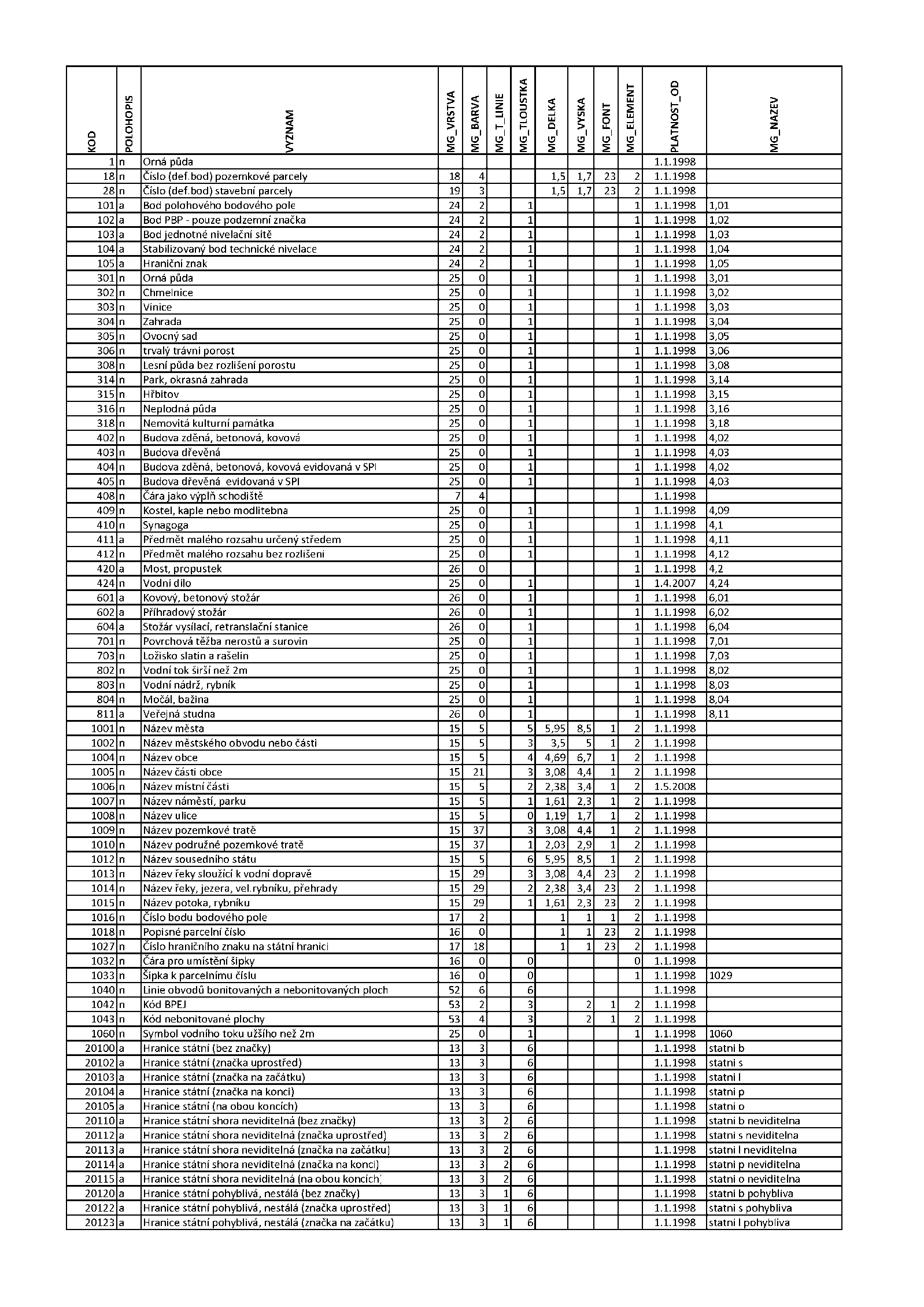 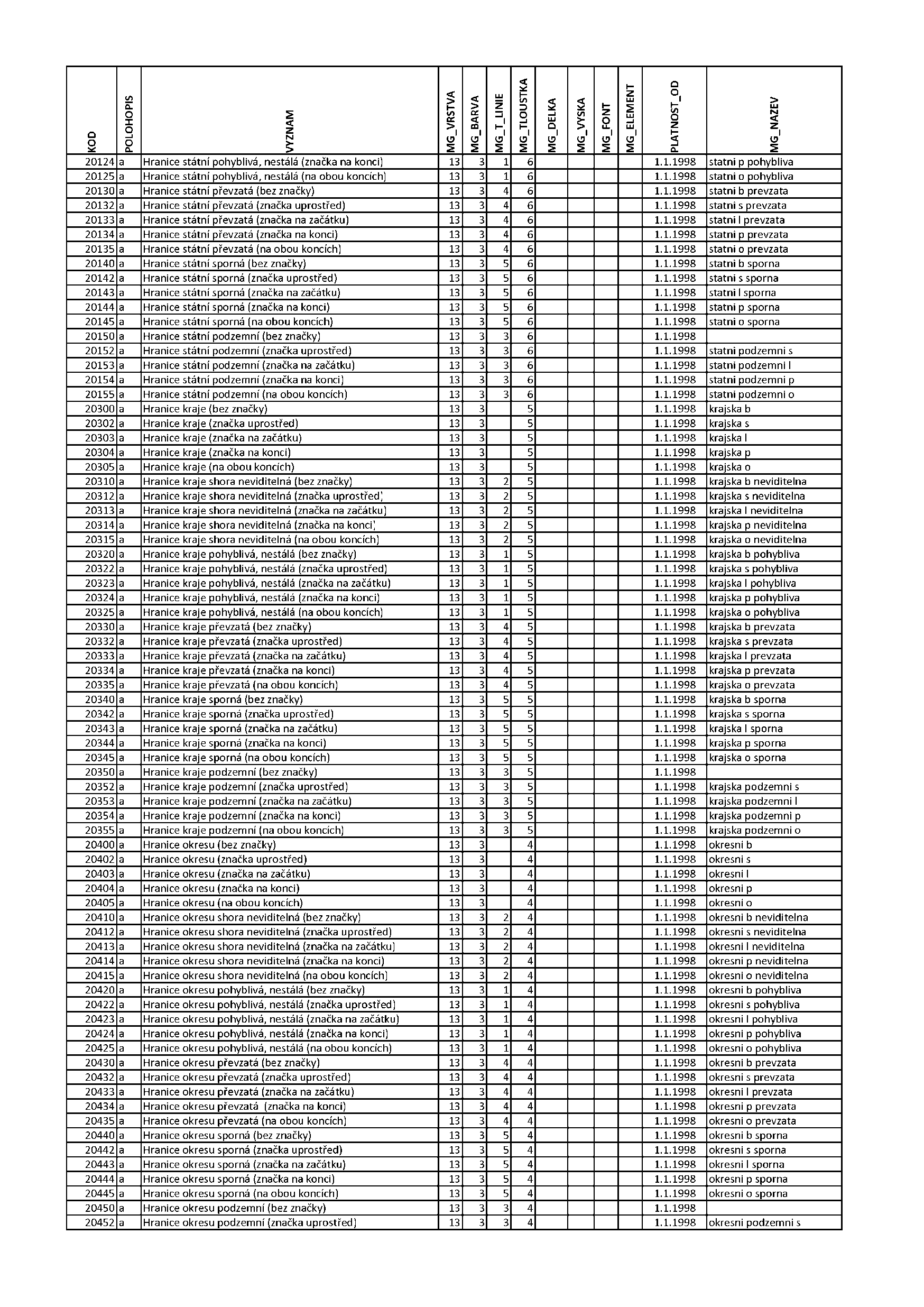 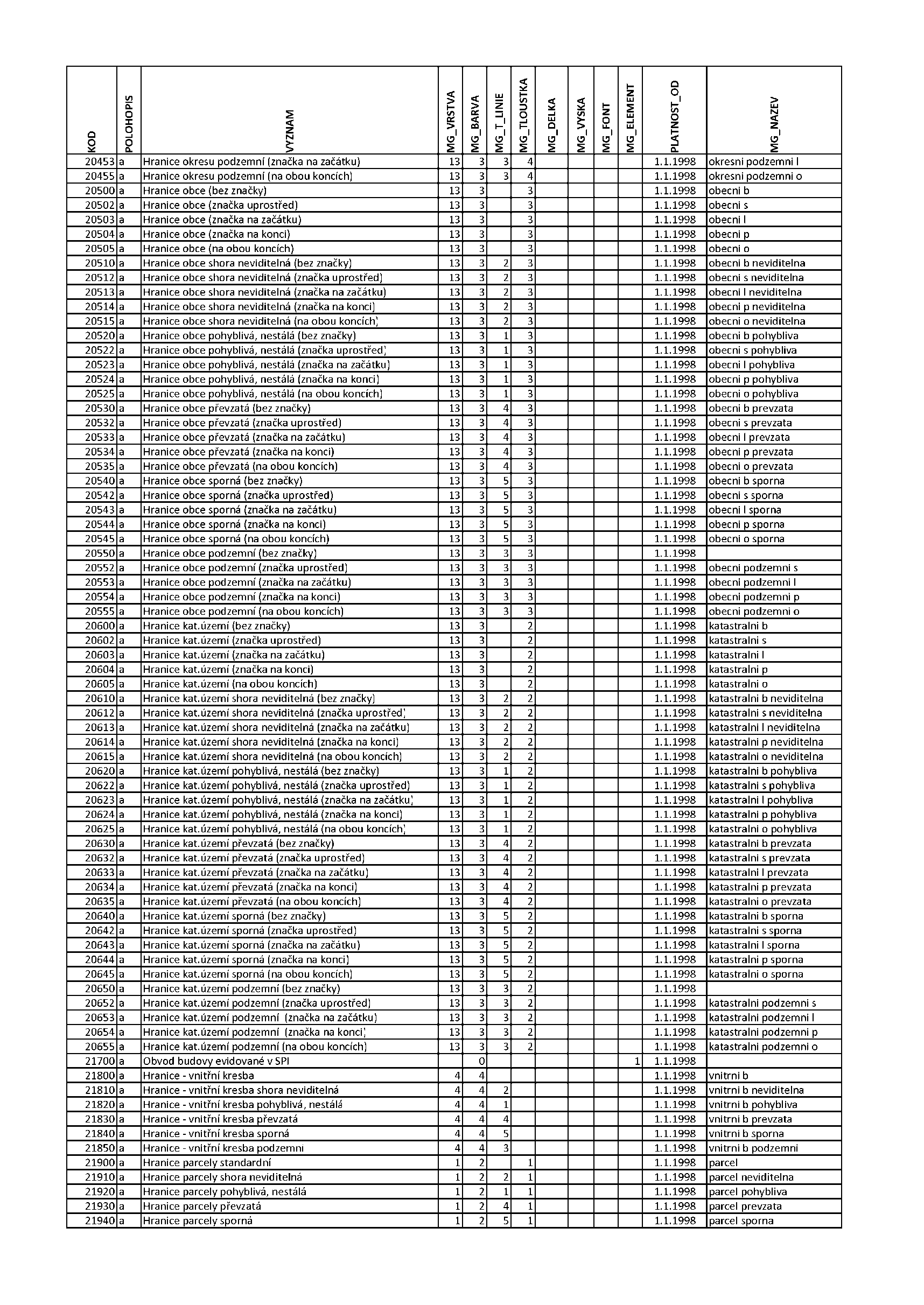 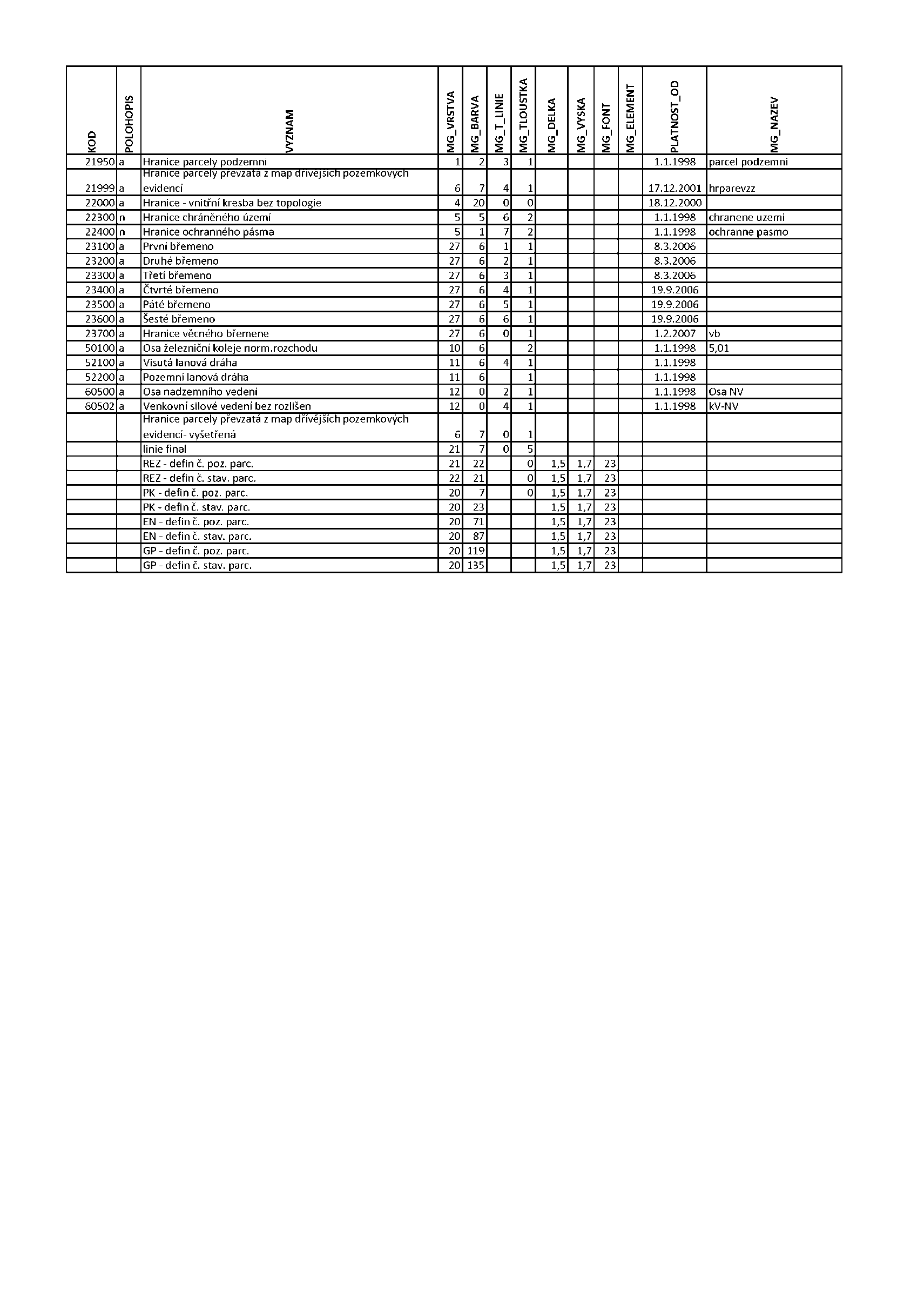 Oddíl VII 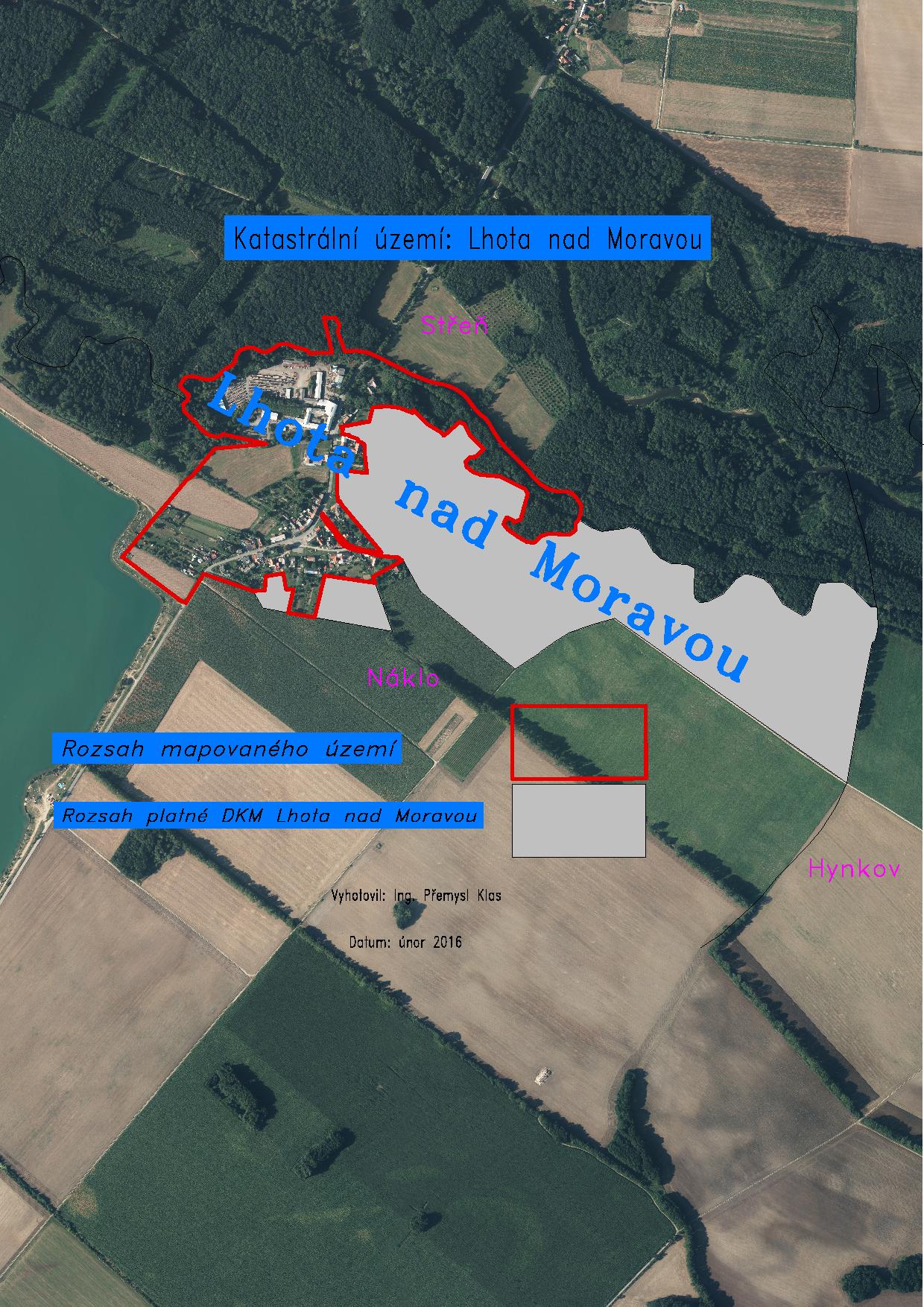 SMLOUVA O DÍLOmeziObchodní jméno:        ČR - Katastrální úřad pro Olomoucký krajza kterou jedná:                           Ing. Daniel Janošík – ředitel úřadu                                                (v souladu s §7, odst. 1, zákona č. 219 Sb. v aktuálním znění)Sídlo:                                               Jeremenkova 110/15, 772 11 OlomoucIČO:                                                 71185186DIČ:                                                 není plátce DPHna straně jednéaObchodní jméno:         ValMez geo s.r.o.za kterou jedná:                          Ing. Petr Žváček – jednatel společnosti                                                       (spisová značka: C 63534 vedená u Krajského soudu v Ostravě)Sídlo:                                             Hranická 93, Krásno nad Bečvou, Valašské Meziříčí 75701IČO:                                               04410793DIČ:                                               CZ04410793na straně druhéČeská republika - Katastrální úřad pro Olomoucký kraj, se sídlem Jeremenkova 110/15, 772 11 Olomouc, IČ: 71185186, za kterou jedná (v souladu s §7, odst. 1, zákona č. 219 Sb. v aktuálním znění) Ing. Daniel Janošík, ředitel (dále jen „Katastrální úřad“)na straně jednéaValMez geo s.r.o., se sídlem Hranická 93, Krásno nad Bečvou, Valašské Meziříčí, PSČ:75701, IČ: 04410793, zapsanou v obchodním rejstříku u Krajského soudu v Ostravě, oddílC, vložka 63534, za kterou jedná: Ing. Petr Žváček, jednatel společnosti (dále jen„Poskytovatel“)na straně druhé(Katastrální úřad a Poskytovatel budou v této Smlouvě označovány jednotlivě jako „Smluvní strana“ a společně jako „Smluvní strany“)Vláda České republiky přijala dne 25. července 2007 usnesení č. 871, o opatřeních k urychlení digitalizace katastrálních map a dne 16. června 1993 usnesení č. 312, k informaci o stavu plnění úkolů katastrálních úřadů a o koncepci Českého úřadu zeměměřického a katastrálního, která by zajistila výrazné zlepšení činnosti v oblasti evidence nemovitostí (katastru); Nabídka Poskytovatele byla v souladu se zákonem č. 134/2016 Sb. o zadávání veřejných zakázek, v platném znění (dále jen „ZZVZ“) a zákonem č. 89/2012 Sb. (občanský zákoník, v platném znění, dále jen „OZ“) v rámci veřejné zakázky malého rozsahu vybrána jako vítězná.Adresa:Jeremenkova 110/15, 772 11 OlomoucK rukám:Ing. Přemysl KlasE-mailpremysl.klas@cuzk.cz a v kopii na ku.proolomokraj@cuzk.czAdresa:Hranická 93, Krásno nad Bečvou, 757 01 ValašskéMeziříčíK rukám:Ing. Petr ŽváčekZákladní údaje o mapovaném územíZákladní údaje o mapovaném územíZákladní údaje o mapovaném územíZákladní údaje o mapovaném územíkatastrální územírozloha mapovaného území (ha)počet parcel KNpočet parcel  ZELhota nad Moravou - jen část k.ú.272280Činnosti při obnově katastrálního operátu novým mapováním v části k.ú. Lhota n.M.Činnosti při obnově katastrálního operátu novým mapováním v části k.ú. Lhota n.M.Činnosti při obnově katastrálního operátu novým mapováním v části k.ú. Lhota n.M.Činnosti při obnově katastrálního operátu novým mapováním v části k.ú. Lhota n.M.Činnosti při obnově katastrálního operátu novým mapováním v části k.ú. Lhota n.M.Položka (vazba na příl. č. 52 Návodu) ČinnostKonkrétní ustanovení předpisů, ve kterých je činnost upravenaKonkrétní ustanovení předpisů, ve kterých je činnost upravenaKonkrétní ustanovení předpisů, ve kterých je činnost upravenaPoložka (vazba na příl. č. 52 Návodu) ČinnostKatZKatVNávod [odst.]PODROBNÉ MĚŘENÍPODROBNÉ MĚŘENÍPODROBNÉ MĚŘENÍPODROBNÉ MĚŘENÍPODROBNÉ MĚŘENÍ11Podrobné měření polohopisu§ 53 písm. b)4.3OBNOVENÍ SGI a SPIOBNOVENÍ SGI a SPIOBNOVENÍ SGI a SPIOBNOVENÍ SGI a SPIOBNOVENÍ SGI a SPI12Transformace rastrových obrazů katastrálních map nebo blokové transformace základních podkladů - je-li nutná6.2.913Určení souřadnic podrobných bodů,              vytvoření databáze bodů6.2.8, 
9.114Vektorizace, tvorba společného grafického souboru8.1 až 8.15KONTROLY A TECHNICKÁ ZPRÁVAKONTROLY A TECHNICKÁ ZPRÁVAKONTROLY A TECHNICKÁ ZPRÁVAKONTROLY A TECHNICKÁ ZPRÁVAKONTROLY A TECHNICKÁ ZPRÁVA22Kontroly a technická zpráva (o výsledku vlastní činnosti Poskytovatele)15Katastrální územíČíslo ČSÚOkres               Rozsah plněníLhota nad Moravou701386Olomouc       část k.ú. Lhota nad Moravou po KoPÚdle projektu OKO novým mapovánímCENA PLNĚNÍ:  135. 520,- Kč (včetně DPH).ZadavatelČeská republika - Katastrální úřad pro Olomoucký krajZadavatelČeská republika - Katastrální úřad pro Olomoucký krajJméno: Ing. Daniel JanošíkFunkce: ředitelDatum: Místo: OlomoucValMez geo s.r.o.Jméno: Ing. Petr ŽváčekFunkce: jednatel společnostiDatum: Místo: Valašské MeziříčíSmluvní strana:Jménoe-mailtelefonKÚ pro Olomoucký krajIng. Jiří Honsnejmanjiri.honsnejman@cuzk.cz585 552 426, 775 771 207PoskytovatelIng. Petr Žváčekinfo@valmezgeo.cz603 249 754Etapa:Smluvní stranaJméno, adresa, e-mail, telefonPodrobné měření polohopisuKÚ pro Olomoucký kraj:Ing. Tomáš Mezera, KÚ Olomouc, Praskova 11, 746 01 Opava tomas.mezera@cuzk.cz  553 698 256Poskytovatel:Ing. Petr Žváček, ValMez geo s.r.o., Hranická 93, Krásno nad Bečvou, 757 01 Valašské Meziříčí, info@valmezgeo.cz 603 249 754Určení souřadnic podrobných bodůKÚ pro Olomoucký kraj:Ing. Tomáš Mezera, KÚ Olomouc, Praskova 11, 746 01 Opava tomas.mezera@cuzk.cz  553 698 256Poskytovatel:Ing. Petr Žváček, ValMez geo s.r.o., Hranická 93, Krásno nad Bečvou, 757 01 Valašské Meziříčí, info@valmezgeo.cz 603 249 754Zpracování výkresu SGS, doplnění pozemků ZE, kontrolyKÚ pro Olomoucký kraj:Ing. Tomáš Mezera, KÚ Olomouc, Praskova 11, 746 01 Opava tomas.mezera@cuzk.cz  553 698 256Poskytovatel:Ing. Petr Žváček, ValMez geo s.r.o., Hranická 93, Krásno nad Bečvou, 757 01 Valašské Meziříčí, info@valmezgeo.cz 603 249 754Převzetí podkladů z KP Olomouc během zpracování výkresu (upřesnění ZH, aktualizace ZPMZ)KÚ pro Olomoucký kraj:Ing. Milan Novotný, KP Olomouc, Vejdovského 1148/2a, 772 00 Olomouc, Milan.Novotny@cuzk.cz , 585 552 300Poskytovatel:Ing. Petr Žváček, ValMez geo s.r.o., Hranická 93, Krásno nad Bečvou, 757 01 Valašské Meziříčí, info@valmezgeo.cz 603 249 754PODKLAD:FORMÁT:TERMÍN PŘEDÁNÍ:Projekt obnovy katastrálního operátu*.pdfpředán v elektronické podobě jako příloha v rámci Výzvy k uzavření prováděcí smlouvyNáčrty zjišťování hranic v S-JTSK*.rdl (*.dgn) + analogový formátdo 5 pracovních dnů po podpisu Prováděcí smlouvySoupisy nemovitostí*.pdf + analogový formátdo 5 pracovních dnů po podpisu Prováděcí smlouvyZáloha projektu z MicroGEOS Nautil*.dmpdo 5 pracovních dnů po podpisu Prováděcí smlouvyPřehledka náčrtů zjišťování hranic*.rdl (*.dgn) +  analogový formátdo 5 pracovních dnů po podpisu Prováděcí smlouvyAktuální zdrojové rastrové soubory map PK transformované do S-JTSK*.citdo 5 pracovních dnů po podpisu Prováděcí smlouvyVýstup katastrálního operátu ISKN*.vfkdo 5 pracovních dnů po podpisu Prováděcí smlouvy, dále na vyžádáníRegistr souřadnic (RES)*.txtdo 5 pracovních dnů po podpisu Prováděcí smlouvyZplatněné geometrické plány z období po dokončení zjišťování hranic*.vfkdo 5 pracovních dnů po podpisu Prováděcí smluv, dále na vyžádáníDOKUMENTACE:FORMÁT:NÁZEV SOUBORU (dle přílohy č. 56 Návodu):Podrobné měřeníMěřické náčrty*.pdf / *.rdl (*.dgn)1-xxxx_MN_ Lhota_nad_Moravou.pdf/rdl/dgn (xxxx=číslo ZPMZ)Zápisníky měření*.txt1-xxxx_zapisnik_Lhota_nad_Moravou.txt(xxxx=číslo ZPMZ)Výpočet měření*.txt1-xxxx_vypocet_ Lhota_nad_Moravou.txt(xxxx=číslo ZPMZ)Přehled MN*.pdf / *.rdl (*.dgn)2-Prehled_MN_ Lhota_nad_Moravou.pdf/ rdl/dgn  (xxxx=číslo ZPMZ)Seznam souřadnic podrobných bodů*.txt3-Seznam_souradnic_podr_Lhota_nad_Moravou.txtTechnická zpráva podrobného měření*.pdf4-Technicka_zprava_MN_Lhota_nad_Moravou.pdfTvorba SGIVýsledný rastr blokové transformace rastru PK*.cit1- Lhota_nad_Moravou_b_xx.cit (xx=pořadové číslo blokové transformace)Zadání transformačního klíče blokové transformace rastru PK*.txt2- Lhota_nad_Moravou_b_xx.txt (xx=pořadové číslo blokové transformace)Protokol blokové transformace rastru PK*.txt3- Lhota_nad_Moravou_b_xx_prot.txt(xx=pořadové číslo blokové transformace)Přehledka blokových transformací rastru PK*.rdl (*.dgn)4- Lhota_nad_Moravou_b_xx_prot.rdl/dgn (xx=pořadové číslo blokové transformace)Výsledný rastr blokové transformace KN*.cit1- Lhota_nad_Moravou_ZZZZZZ _b_xx.cit (xx=pořadové číslo blokové transformace)(ZZZZZZ=název souboru podle zvláštního předpisu / 12 dle Návodu)Zadání transformačního klíče blokové transformace rastru KN*.txt2- Lhota_nad_Moravou_ZZZZZZ _xx.txt  (xx=pořadové číslo blokové transformace)(ZZZZZZ=název souboru podle zvláštního předpisu / 12 dle Návodu)Protokol blokové transformace rastru KN*.txt3- Lhota_nad_Moravou_ZZZZZZ_b_xx_prot.txt (xx=pořadové číslo blokové transformace)(ZZZZZZ=název souboru podle zvláštního předpisu / 12 dle Návodu)Přehledka blokové transformace rastru KN*.rdl (*.dgn)4- Lhota_nad_Moravou_ZZZZZZ _b_xx_prot.dgn/rdl (xx=pořadové číslo blokové transformace)(ZZZZZZ=název souboru podle zvláštního předpisu / 12 dle Návodu)VýkresVýkres SGI – srovnávací grafický soubor SGS*.rdl (*.dgn)2-SGS_Lhota_nad_Moravou.rdl/dgnOstatní SGISeznam souřadnic podrobných bodů*.txt1-Seznam_souradnic_Lhota_nad_Moravou.txtTechnická zpráva*.pdf     5-Technicka_zprava_SGI_Lhota_nad_Moravou.pdf Seznam nesouladů*.txtSeznam_nesouladu_Lhota_nad_Moravou.txt